Základná škola s materskou školou Ľubovec,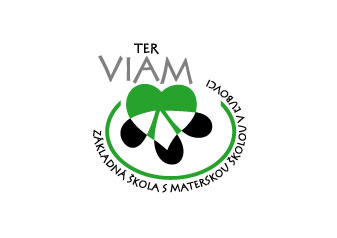 Ľubovec 35, 082 42 Bzenovzsmslubovec.weebly.com			   zsmslubovec@gmail.com                 tel.: 051/77 96 236 ,   0911 331 236Meno a priezvisko zákonného zástupcu:___________________________________________ ulica a číslo: _____________________________________				PSČ a mesto: ____________________________________ Ľubovec, ____________                                                                                             		ZŠ s MŠ Ľubovec                                                                                            		Ľubovec 35                                                                                            		082 42 BzenovVec: Žiadosť o povolenie komisionálnej skúškyTýmto žiadam o povolenie komisionálnej skúšky môjho syna/mojej dcéry* ........................................................................... žiaka/žiačky*………….triedy z vyučovacích predmetov: 	1. Slovenský jazyk a literatúra                                             	2. Matematika                                              	3. Prvouka                                              	4. Telesná a športová výchova                                            	5. Hudobná výchova                                              	6. Výtvarná výchova                                             	7. Náboženská / Etická výchovaOdôvodnenie: Vzdelávanie  žiaka podľa zákona č. 245/2008 Z.z. §24 ods.2b).Za vybavenie žiadosti vopred ďakujem.S pozdravom                                                                          			                      podpis zákonného zástupcu